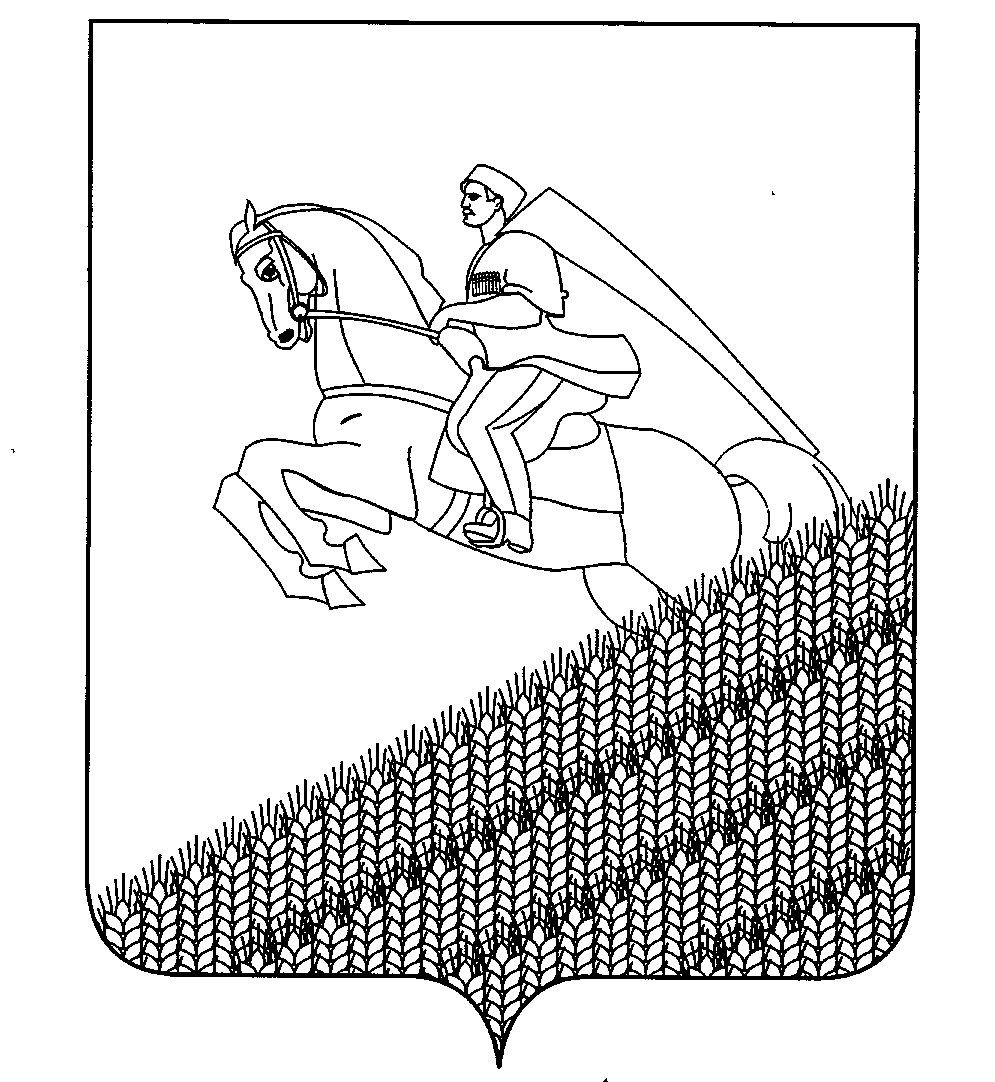 СОВЕТ ПЕРВОМАЙСКОГО СЕЛЬСКОГО ПОСЕЛЕНИЯКУЩЁВСКОГО РАЙОНА                                                           Р Е Ш Е Н И Еот 11 марта  2016 г                                                                                    № 88                         поселок ПервомайскийО принятии устава Первомайского сельского поселения Кущевского района в новой редакцииВ соответствии с пунктом 1 части 10 статьи 35, частью 3 статьи 44 Федерального закона от 06 октября 2003 года № 131-ФЗ « Об общих принципах организации местного самоуправления в Российской Федерации», Совет Первомайского сельского поселения Кущевского района  РЕШИЛ:1. Принять устав Первомайского сельского поселения Кущевского района (прилагается).2. Поручить главе Первомайского сельского поселения  Кущевского района М.Н.Поступаеву зарегистрировать устав Первомайского сельского поселения Кущевского района в установленном порядке.3. Опубликовать зарегистрированный устав Первомайского сельского поселения Кущевского района в районной газете «Вперед».4. Со дня вступления в силу устава, принятого настоящим решением, признать утратившим силу устав Первомайского сельского поселения Кущевского района, принятый решением Совета Первомайского сельского поселения Кущевского района от 02 июля 2015 года №52 «О принятии устава Первомайского сельского поселения Кущевского района в новой редакции».5. Контроль за выполнением настоящего решения возложить  на постоянную комиссию по социальным вопросам Совета Первомайского сельского поселения Кущевского района (Шостак).6. Настоящее решение вступает в силу со дня его официального опубликования, произведенного после его государственной регистрации, за исключением пунктов 2-3 и 5-6, вступающих в силу со дня его подписания.Председатель Совета Первомайского сельскогопоселения Кущевского района                                                            В.Ф.ШевченкоГлава Первомайского сельского поселенияКущевского района                                                                             М.Н.Поступаев